AgendaTown Offices, 7:00 pm.September 28, 2017RDA submitted by Dynamic Energy for solar array projectRDA/NOI submitted by Jim Rauch for driveway gravel installationRDA submitted by Barbara Bricker for planting and gravel removal work at 13 North Main StreetRDA submitted by Mary Caldwell for tree removal at 13 Main StreetRDA submitted by Brian Plumer for shed at 7 Deer Haven DrRDA submitted by Todd Lynch for work at 5 Adams RoadDiscussion with Geoff LeBaron re Village Hill Road parcelDiscussion with Joanna Vaughn and Brad Eichwald re 15 N. Farms Rd parcelDiscussion of Kestrel’s proposal that Con Comm holds Brewer Brook CRDiscussion of the town’s file storage projectOther business, including discussion of issues raised after the posting of the agendaReading of minutes from September 14, 2017

Reading of the mailMarcianna Caplis C. Todd Lynch Joseph Rogers Mary Dudek Andrew MacLachlan Williamsburg Conservation CommissionersMarcianna Caplis C. Todd Lynch Joseph Rogers Mary Dudek Andrew MacLachlan Williamsburg Conservation Commissioners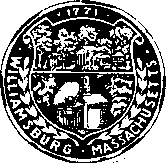 Williamsburg Conservation Commission

147 Main Street, P.O. Box 447

Haydenville, Massachusetts 01039-0447Phone: 413-268-8416	Fax: 413-268-8409

conservation@burgy.org
